Statement by the Permanent Mission of the Republic of Trinidad and Tobago at the Universal Periodic Review of Australia in the Human Rights Council on 9 November 2015Speaking List: No. 71				Speaking Time: 1.05 minutesThank you Mr. Vice President, for giving me the floor.    Since the 2011 UPR for Australia, Trinidad and Tobago is pleased to note that a full-time Human Rights Commissioner was appointed to ensure equal protection against discrimination.My delegation further note with satisfaction that Australia is committed to closing the gap in health, education and employment opportunities for Indigenous Australians.Mr. Vice President, Trinidad and Tobago would like to make the following recommendations to Australia:To scale up its efforts to ensure equal protection against all forms of discrimination.To ratify the international human rights instruments to which it is not a party and bring its internal legal framework into line with international obligations. To engage closely with civil society in the follow-up on the recommendations of the Human Rights Council.In closing Mr. Vice President, my delegation wishes Australia a very successful review.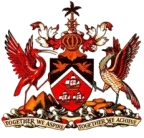 